Name of Student Checking Binder ____________________ Name of Student whose binder is being checked_________________Binder CheckPlace a check mark if the paper is in the order below…_____ Learning Goals & Scales Sheet_____My Daily Learning Chart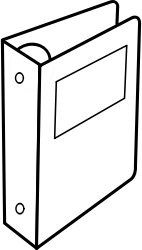 _____Exit Ticket 1.1_____Exit Ticket 1.2_____Exit Ticket 1.3_____Exit Ticket 1.4_____Multiplication/Division Chart_____Base 10 Chart (tenths, hundredths, etc…)_____Let’s Be Rational BookClasswork Tab_____Problem 1.1_____Problem 1.2_____Problem 1.3_____Labsheet 1.3 (Land Sections)_____Problem 1.4_____Labsheet 1.4 (Recipe Cards)Homework Tab_____Labsheet 1ACE (Exercise 27)